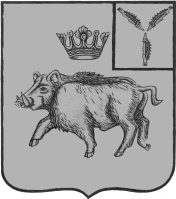 СОВЕТ ЦАРЕВЩИНСКОГО  МУНИЦИПАЛЬНОГО ОБРАЗОВАНИЯ БАЛТАЙСКОГО МУНИЦИПАЛЬНОГО РАЙОНАСАРАТОВСКОЙ ОБЛАСТИДвадцать седьмое заседание Совета четвертого созываРЕШЕНИЕот 15.04.2020  № 125с. ЦаревщинаОб утверждении Положения о порядке установки мемориальных сооружений, памятников, мемориальных досок и других памятных знаков на территории Царевщинского муниципального образования Балтайского муниципального района Саратовской областиВ соответствии с Федеральными законами от 25.06.2002 № 73-ФЗ "Об объектах культурного наследия (памятниках истории и культуры) народов Российской Федерации", от 06.10.2003 № 131-ФЗ "Об общих принципах организации местного самоуправления в Российской Федерации", руководствуясь статьей 21 Устава Царевщинского муниципального образования Балтайского муниципального района Саратовской области, Совет Царевщинского муниципального образования Балтайского муниципального района Саратовской области РЕШИЛ:1.Утвердить Положение о порядке установки мемориальных сооружений, памятников, мемориальных досок и других памятных знаков на территории Царевщинского муниципального образования Балтайского муниципального района Саратовской области согласно приложению.2. Настоящее решение вступает в силу со дня его обнародования.3. Контроль за исполнением настоящего решения возложить на постоянную комиссию Совета Царевщинского муниципального образования по вопросам местного самоуправления.Глава Царевщинскогомуниципального образования 				  Д.В.МорозовПоложение о порядке установки мемориальных сооружений, памятников, мемориальных досок и других памятных знаков на территории Царевщинского муниципального образования Балтайского муниципального района Саратовской области1. Общие положения1.1. Настоящее Положение о порядке установки мемориальных сооружений, памятников, мемориальных досок и других памятных знаков на территории Царевщинского муниципального образования Балтайского муниципального района Саратовской области (далее - Положение) разработано в соответствии с Федеральными законами от 25.06.2002 № 73-ФЗ "Об объектах культурного наследия (памятниках истории и культуры) народов Российской Федерации", от 06.10.2003 № 131-ФЗ "Об общих принципах организации местного самоуправления в Российской Федерации", Уставом Царевщинского муниципального образования Балтайского муниципального района Саратовской области.1.2. Положение разработано с целью увековечения памяти о выдающихся исторических событиях, происшедших на территории Царевщинского муниципального образования Балтайского муниципального района Саратовской области, выдающихся личностях Российской Федерации, уроженцев Царевщинского  муниципального образования Балтайского муниципального района  Саратовской области, а также с целью формирования историко-культурной среды на территории Царевщинского муниципального образования Балтайского муниципального района Саратовской области.1.3. Положение определяет основания установки и обеспечения сохранности мемориальных сооружений, памятников, мемориальных досок и других памятных знаков (далее - памятные знаки), порядок принятия решения, правила, условия установки и демонтажа памятных знаков, а также порядок учета и обслуживания их на территории Царевщинского муниципального образования Балтайского муниципального района Саратовской области.1.4. Требования настоящего Положения обязательны для всех предприятий и организаций различных форм собственности, государственных, муниципальных учреждений, общественных объединений и организаций, принимающих решение об установке памятных знаков на территории Царевщинского муниципального образования Балтайского муниципального района Саратовской области.2. Основные понятия и определения2.1. Мемориальные сооружения - отдельные постройки и здания с исторически сложившимися территориями, мемориальные квартиры, объекты науки и техники, включая военные.2.2. Памятник - произведение монументального искусства, созданное для увековечения людей и исторических событий.2.3. Отдельно стоящие памятные знаки - стелы, скульптурные композиции и др.2.4. Мемориальная доска - памятный знак, устанавливаемый на фасаде, в интерьерах зданий, на закрытых территориях и сооружениях, связанных с историческими событиями, жизнью и деятельностью особо выдающихся граждан. Мемориальная доска, как правило, содержит краткие биографические сведения о лице или событии, которым посвящается увековечение.2.5. Информационная доска посвящается отдельным событиям, факту, явлению и содержит только текстовую информацию.3. Основания для установки памятных знаков3.1. Значимость события в истории России, Царевщинского муниципального образования Балтайского муниципального района Саратовской области.3.2. Наличие официально признанных достижений личностей в государственной, общественной, военной, производственной и хозяйственной деятельности, в науке, технике, литературе, искусстве, культуре, спорте и других общественно значимых сферах, особый вклад в определенную сферу деятельности, принесший долговременную пользу Царевщинскому муниципальному образованию Балтайского муниципального района Саратовской области, государству.4. Условия установки памятного знака4.1. В целях объективной оценки значимости события, предлагаемого к увековечению посредством установки памятника или памятной доски, рассматриваются предложения об увековечении событий, отдаленных от времени установки не менее чем 2-летним сроком.4.2. Решение об установке памятной доски, увековечивающей память выдающегося гражданина, чья жизнь и (или) деятельность связана с Царевщинским муниципальным образованием Балтайского муниципального района Саратовской области, может быть принято не ранее  года со дня его смерти.4.3. Открытие памятного знака приурочивается к определенной дате (юбилею, этапу жизненного пути личности или круглой дате события) в торжественной обстановке с привлечением широкого круга общественности.4.4. Установка памятных знаков осуществляется за счет собственных и (или) привлеченных средств, предоставляемых ходатайствующими организациями.4.5. Не допускается установка памятного знака на фасаде здания, полностью утратившего свой исторический облик.4.6. В исключительных случаях на основании постановления администрации Царевщинского  муниципального образования Балтайского муниципального района Саратовской области и принятия решения депутатами Совета Царевщинского  муниципального образования Балтайского муниципального района Саратовской области (далее – Совет) о внесении данного вида расходов в бюджет очередного финансового года памятные знаки устанавливаются за счет средств бюджета Царевщинского муниципального образования Балтайского муниципального района Саратовской области.5. Порядок рассмотрения и принятия решения об установкепамятных знаков5.1. Предложения, обращения (ходатайство) об установке памятных знаков рассматривается на заседании Совета.5.2. Инициаторами установки памятных знаков могут быть:- органы государственной власти;- Глава Царевщинского муниципального образования Балтайского муниципального района Саратовской области;- Депутаты Совета;- предприятия и организации различных форм собственности;- юридические лица независимо от их организационно-правовой формы;- общественные объединения и организации.5.3. Перечень документов, представляемых на заседание Совета:- письменное обращение (ходатайство) с просьбой об увековечении памяти личности или события с указанием основания для выдвижения проекта памятного знака, т.е. значимость лица или события, подлежащего увековечению;- историческая или историко-биографическая справка;- копии документов, подтверждающих достоверность событий или заслуги представляемого к увековечению лица;- письменное согласие родственников лица, подлежащего увековечению в виде памятника, отдельно стоящих памятных знаков (стела, скульптурная композиция, бюст и т.д.);- выписка из домовой книги с указанием периода проживания данного лица (при необходимости);- проект (эскиз, макет) памятного знака;- предложение по тексту надписи (на мемориальной доске или информационной табличке);- письменное согласие собственника здания (строения, сооружения), на котором предполагается установить памятный знак, или лица, которому здание (строение, сооружение) принадлежит на праве хозяйственного ведения или оперативного управления;- обоснование выбора места установки памятного знака (при необходимости - представление фотографии предполагаемого места);- подтверждение источников финансирования проекта и (или) письменное обязательство ходатайствующей стороны о финансировании работ по проектированию, установке и обеспечению торжественного открытия памятного знака.5.4. В результате рассмотрения обращения депутаты Совета  принимают одно из следующих решений:- поддержать обращение (ходатайство) и принять решение об установке памятного знака;- рекомендовать ходатайствующей стороне увековечить память события или деятеля в других формах;- отклонить обращение (ходатайство), направив ходатайствующей стороне мотивированный отказ.5.5. При положительном решении депутатов Совета об установке памятного знака заказчик выполняет проект памятного знака.6. Архитектурно-художественные требования к мемориальнымдоскам6.1. Архитектурно-художественное решение мемориальной доски не должно противоречить характеру места ее установки, особенностям среды, в которую она привносится как новый элемент.6.2. Текст мемориальной доски должен в лаконичной форме содержать характеристику увековечиваемого события (факта) либо периода жизни (деятельности) лица, которому посвящена мемориальная доска.6.3. В тексте мемориальной доски должны быть указаны полностью фамилия, имя, отчество увековечиваемого лица.6.4. В тексте обязательны даты, конкретизирующие время причастности лица или события к месту установки мемориальной доски.6.5. В композицию мемориальных досок могут, помимо текста, включаться портретные изображения и декоративные элементы.6.6. Изготовление мемориальных досок производится из качественных долговечных материалов (мрамора, гранита, чугуна, бронзы).7. Правила установки памятников, мемориальных досок и иныхпамятных знаков7.1. Мемориальные доски устанавливаются на фасадах, в интерьерах зданий, сооружений и на закрытых территориях, связанных с важными историческими событиями, жизнью и деятельностью особо выдающихся граждан.7.2. Мемориальные доски устанавливаются независимо от формы собственности и ведомственной принадлежности зданий, сооружений и территорий, но с согласия их собственников.7.3. Мемориальные доски устанавливаются на хорошо просматриваемых местах на высоте не ниже двух метров.7.4. В память о выдающейся личности в пределах территории Балтайского муниципального образования Балтайского муниципального района Саратовской области может быть установлена только одна мемориальная доска по бывшему месту жительства, учебы или работы.7.5. Установка памятников, мемориальных досок и иных памятных знаков осуществляется за счет собственных и (или) привлеченных средств ходатайствующей стороны.8. Правила установки и демонтажа памятных знаков8.1. Разработку проектов, выполнение и установку памятных знаков осуществляют специализированные организации по заявке инициатора в соответствии с действующим законодательством. Финансирование этих работ осуществляется за счет средств инициатора.8.2. Памятные знаки изготавливаются только из долговечных материалов (мрамора, гранита, металла и других материалов).8.3. Размер памятного знака определяется объемом помещаемой информации, наличием портретного изображения, декоративных элементов и должен быть соразмерен зданию, строению, сооружению, на котором устанавливается.8.4. Текст памятного знака должен содержать краткую характеристику события, которому посвящен памятный знак, указание на связь события с конкретным адресом, по которому памятный знак установлен, а также даты, указывающие период, в течение которого выдающаяся личность или событие были каким-либо образом связаны с данным адресом.8.5. В тексте памятного знака указываются полностью фамилия, имя, отчество выдающейся личности, в память о которой памятный знак установлен.8.6. В композицию памятного знака помимо текста могут быть включены портретные изображения, декоративные элементы, подсветка.8.7. Для обслуживания памятного знака необходимо предусмотреть благоустроенный подход к месту его установки.8.8. Памятные знаки демонтируются:- при отсутствии правоустанавливающих документов на установку;- при проведении работ по ремонту и реставрации здания или памятного знака на период проведения работ;- расходы по демонтажу памятного знака, установленного с нарушением, возлагаются на установивших его юридических или физических лиц.9. Содержание памятников, мемориальных досок и иных памятных знаков9.1. Содержание, реставрация, ремонт памятников, мемориальных досок и иных памятных знаков производятся за счет средств ходатайствующей стороны.9.2. Установленные памятные знаки ставятся на баланс организации-заказчика. Содержание, реставрация, ремонт памятных знаков производятся за счет средств организации-заказчика. В случае ликвидации организации заказчика памятные знаки передаются на баланс администрации Балтайского муниципального района и подлежат занесению в реестр муниципальной собственности.9.3. Памятники, мемориальные доски и иные памятные знаки, установленные за счет бюджета Царевщинского муниципального образования Балтайского муниципального района Саратовской области, принимаются в муниципальную собственность Царевщинского муниципального образования.9.4. Содержание, реставрация, ремонт памятников, мемориальных досок и памятных знаков, являющихся муниципальной собственностью, производятся за счет бюджета Царевщинского муниципального образования Балтайского муниципального района Саратовской области.9.5. Все памятные знаки, установленные на территории Царевщинского муниципального образования Балтайского муниципального района Саратовской области, на фасадах зданий и иных сооружений, являются достоянием администрации Балтайского муниципального района частью его природно-историко-культурного наследия и подлежат сохранению, ремонту и реставрации в соответствии с действующим законодательством.9.6. Демонтаж памятников, мемориальных досок и иных памятных знаков осуществляется на основании решения Совета.9.7. Предприятия, учреждения, организации и граждане обязаны обеспечивать сохранность памятных знаков. Контроль за состоянием и сохранностью памятных знаков на территории Царевщинского муниципального образования Балтайского муниципального района Саратовской области осуществляется ими совместно с администрацией Балтайского муниципального района.Приложение к решению Совета Царевщинского муниципального образованияот 15.04.2020 № 125